ARTICULO 10 LAIP NUMERAL  7MES DE ABRIL2024PRESUPUESTO DE INGRESOS Y EGRESOS EJERCICIO FISCAL 2024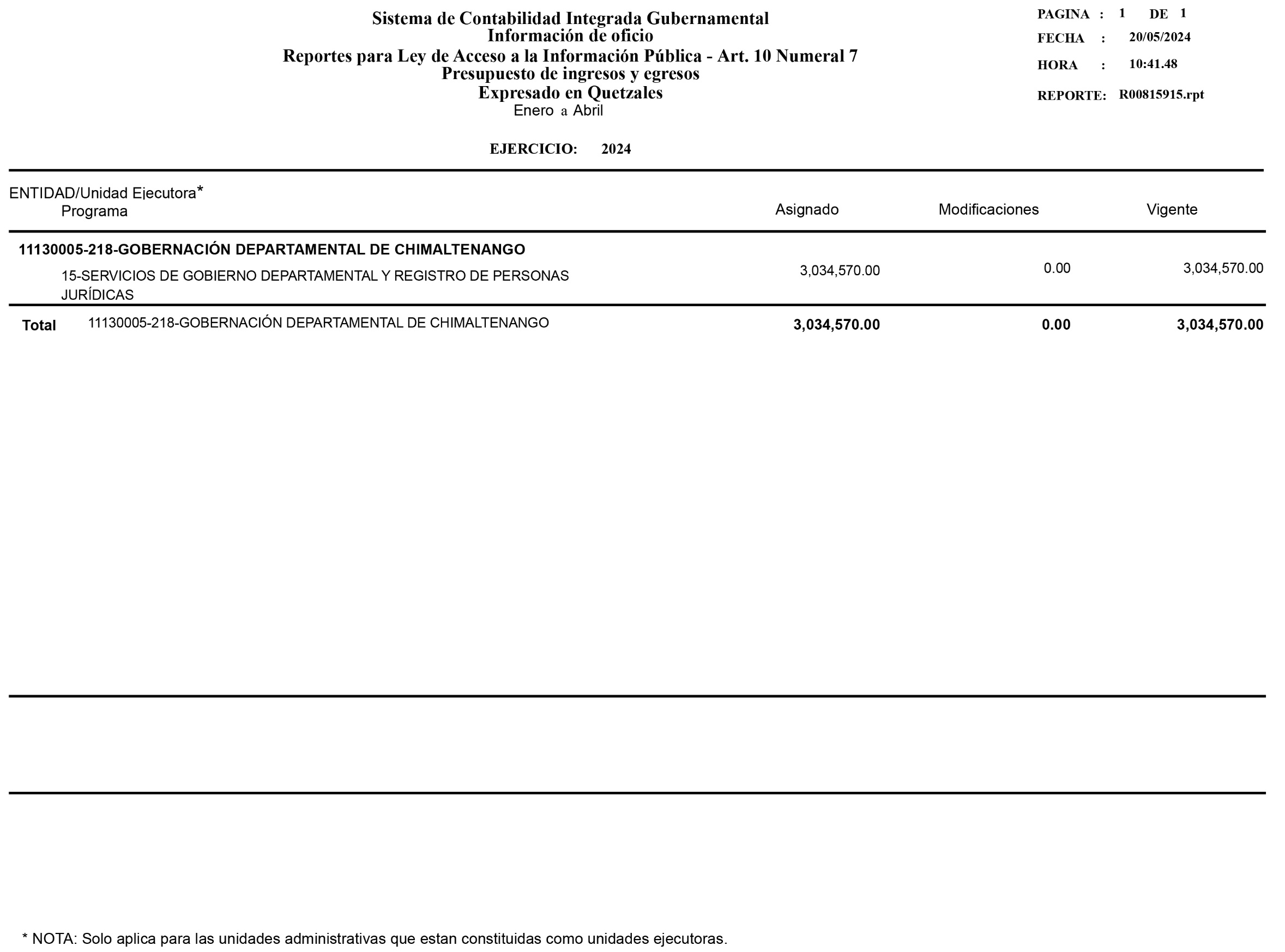 